REQUERIMENTO PARA REGISTRO NO SISTEMA CONFEA/CREA e OEP 
No âmbito do Termo de Reciprocidade entre o CONFEA e a Ordem dos Engenheiros de Portugal, assinado em 29 de setembro de 2015
 (Válido somente para candidatos com nacionalidade Portuguesa e Brasileira)IDENTIFICAÇÃO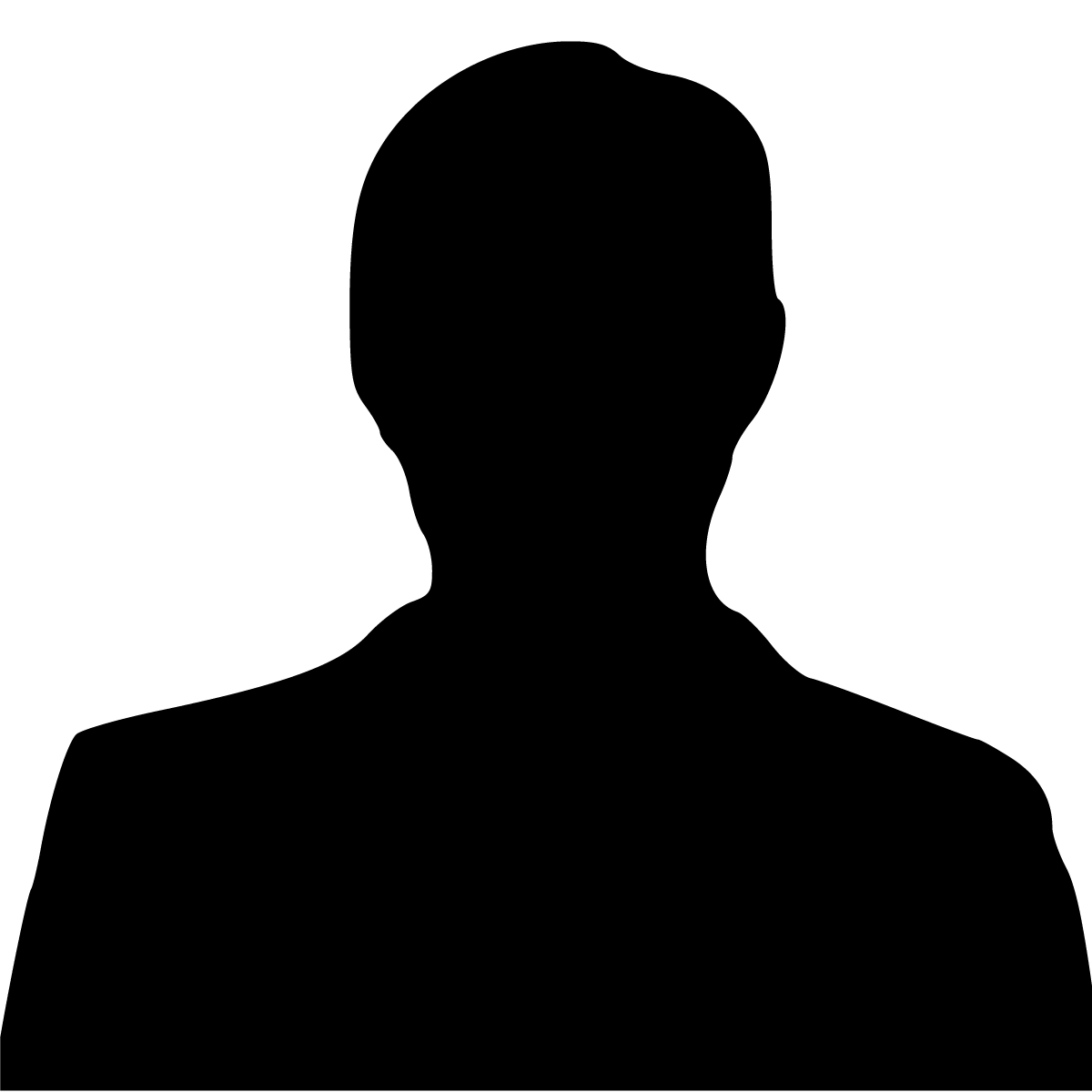 NOME COMPLETO 	FILIAÇÃO:NOME DO PAI……………………………..……………………………………………………………………………………………………………………                              …. ………… NOME DA MÃE………………………………………………………………………………………………………………………………………………….NÚMERO DE REGISTRO PROFISSIONAL……………..NATURAL DE ………………	NASCIDO EM ………/ ………/ ………NACIONALIDADE  ……………………….……………………………… NIF/CPF 	PASSAPORTE N.º ………………………………………………………….….. DATA DE VALIDADE …………/ …….……/ 	RESIDÊNCIA 	CIDADE ………………………………..………..………..…………  CÓDIGO POSTAL ……………..…….……..……  PAÍS 	TEL ...............................................  TLM/CEL…………………………………………..E-MAIL 	*ATIVIDADE PROFISSIONAL ATUAL  	*ENDEREÇO PROFISSIONAL 	*ACTIVIDADE PROFISSIONAL A EXERCER NO BRASIL/PORTUGALEMPRESA …………………………………………………………………………………………………. FUNÇÃO 	ENDEREÇO 	TEL …………………………………….. …E-MAIL 	RESIDÊNCIA NO BRASIL/PORTUGALENDEREÇO 	CIDADE ……………………………………………………………………………ESTADO…………………………………………..………. CÓDIGO POSTAL 	TEL ………………………….…………… TLM/CEL……………………………………. E-MAIL 	RECEBIMENTO DA CARTEIRA/CÉDULA PROFISSIONALLOCAL DO CREA/REGIÃO DA OEP 	Declaro que estou ciente, tendo em conta o disposto no Termo de Reciprocidade entre o CONFEA /CREA e a OEP, que estou obrigado a manter valido o meu registo em ambas as instituições.Data …………/…….…/…………                                             Assinatura 	* Preenchimento não obrigatório.DOCUMENTAÇÃO ANEXA:- Cópia autenticada do Passaporte- Cópia autenticada da Carteira/Cédula Profissional- 1 Fotografias a coresO(a) funcionário (a):
_____________________________________________________
Data e hora de receção:____________